DECRETO(59) Coordinación General de Economía y HaciendaRef.: PDCExpte.: PAN2023Trámite: Resolución PAN2023Resolución de la concejala de gobierno del Área de Economía y Hacienda, Presidencia y Cultura por la quese aprueba el Plan de Actuación Normativo Anual 2023 del Ayuntamiento de Las Palmas de Gran CanariaI. ANTECEDENTESPrimero. Resolución núm. 33030, de 13.6.2019, de la Concejala de Gobierno del Área de Economía y Hacienda,Presidencia y Cultura sobre elaboración del Plan Normativo Anual del Ayuntamiento de Las Palmas de GranCanaria.Segundo. Providencia de inicio e impulso, de 4.8.2022, del expediente para la aprobación del Plan de ActuaciónNormativa 2022.Tercero. Comunicación a las diferentes Áreas de Gobierno Municipales, de 5.8.2022.Cuarto. Contestación del Área de Gobierno de Administración Pública, Recursos Humanos, Innovación Tecnológicay Deportes, de 6.9.2022, manifestando que no elevarán propuesta.Propuestas del Área de Gobierno de Economía y Hacienda, al respecto de la propuesta en materia de CoordinaciónGeneral de Economía y Hacienda y de Cultura, de 6.9.2022.II.FUNDAMENTACIÓN JURÍDICA1. Ley 7/1985, de 2 de abril, Reguladora de las Bases del Régimen Local, en adelante LRBRL.2. Ley 39/2015, de 1 de octubre, de Procedimiento Administrativo Común de las Administraciones Públicas, enadelante LPACAP.3. Reglamento Orgánico del Gobierno y de la Administración del Ayuntamiento de Las Palmas de Gran Canaria –BOP núm. 89 de 23.7.2004-, en adelante ROGA.III. CONSIDERACIONES JURÍDICASSobre la conveniencia de la planificación normativaLa planificación normativa implica fijar con antelación, de forma metódica y organizada, los términos en los que seva a ejercer la iniciativa normativa, para que así los poderes públicos puedan cumplir con los objetivos querequieren de la innovación, modificación o revisión del ordenamiento jurídico. Además, una correcta planificaciónnormativa puede contribuir a que el ejercicio de la potestad reglamentaria resulte más coherente, sistemático,eficaz y eficiente.Sobre el órgano competente para la aprobaciónLa legislación no atribuye la competencia para la aprobación de dicho Plan, por lo que rige el párrafo ñ) delapartado 4 del artículo 124 de la Ley 7/1985, de 2 de abril, Reguladora de las Bases del Régimen Local queatribuye al alcalde las competencias que la legislación del Estado o de las comunidades autónomas asigne almunicipio y no se atribuyan a otros órganos municipales.A renglón seguido, el apartado 5 contempla la posibilidad de su delegación, que se ha ejecutado mediante elDecreto del Alcalde núm. 21615/2015, de 10 de julio, de delegación de competencias en la Junta de Gobierno dela Ciudad, en los concejales de gobierno, concejales delegados, concejales-presidentes de Distrito y personaldirectivo (coordinadores y directores generales) en el apartado tercero párrafo A), in fine.Documento firmado por:Fecha/hora:PETRA DOMINGUEZ CABRERA16/11/2022 16:5717/11/2022 09:5617/11/2022 11:52ENCARNACIÓN GALVÁN GONZÁLEZANTONIO JOSE MUÑECAS RODRIGO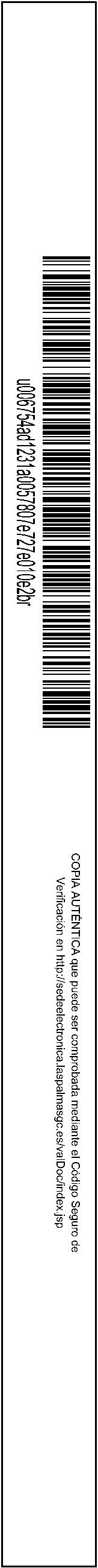 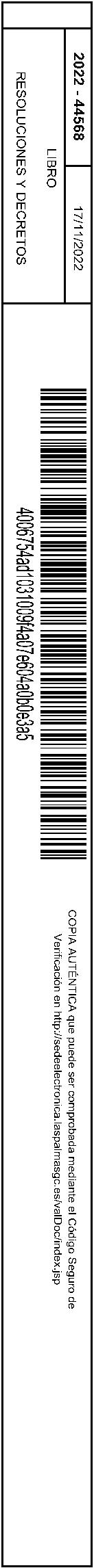 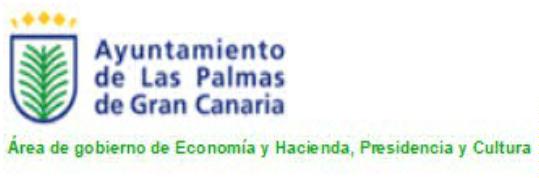 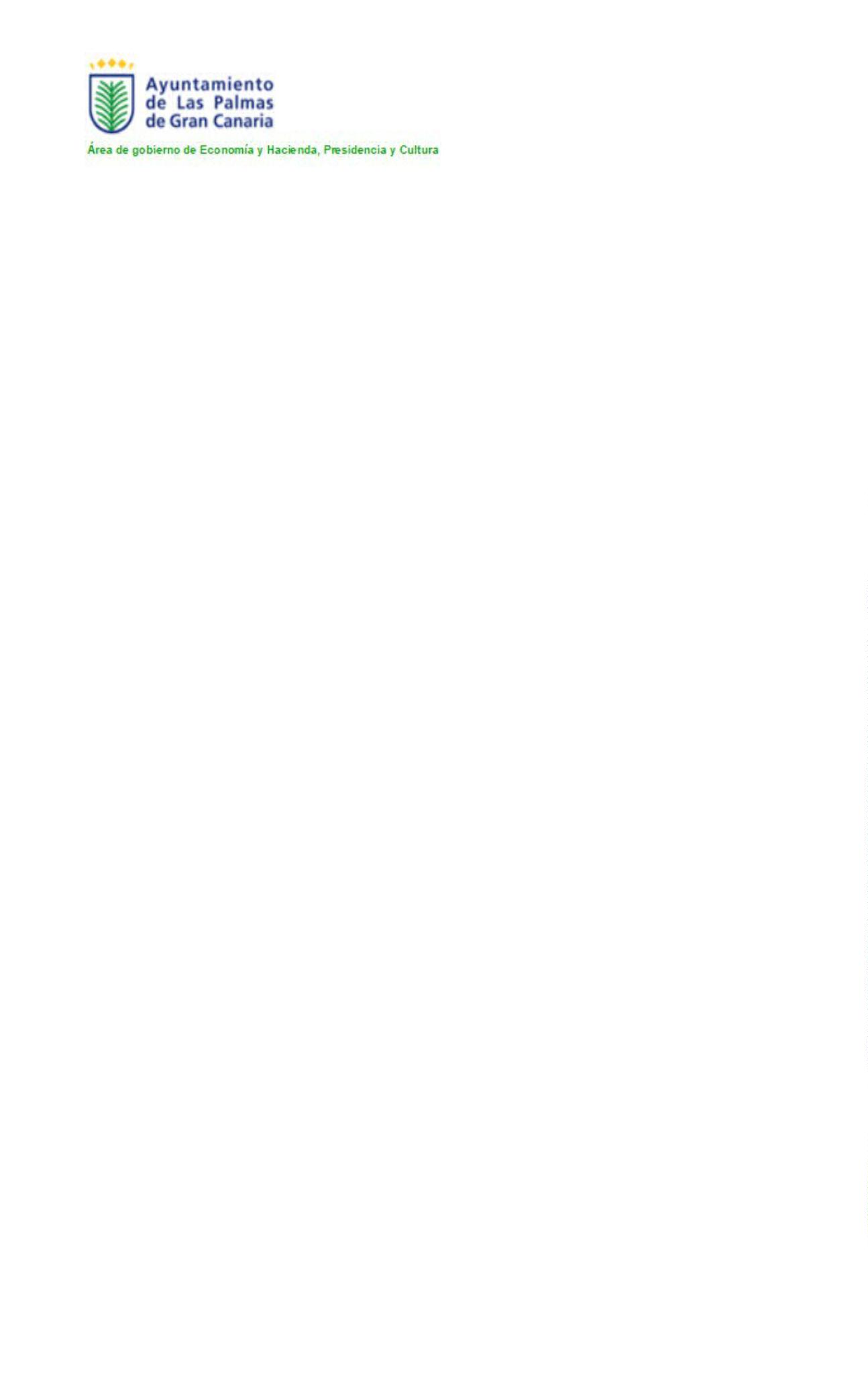 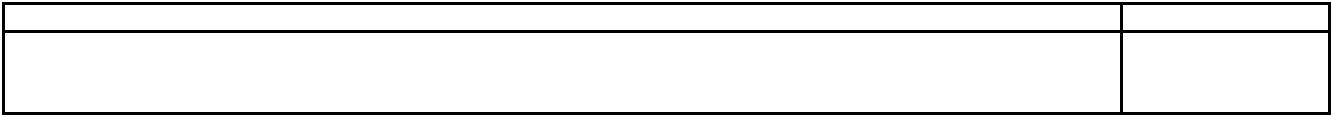 DECRETO(59) Coordinación General de Economía y HaciendaRef.: PDCExpte.: PAN2023Trámite: Resolución PAN2023Desde el punto de vista material, el Decreto del alcalde núm. 30687, de 25.7.2019, por el que se establecen losámbitos materiales, sectores funcionales y la estructura organizativa del Área de Gobierno de Economía yHacienda, Presidenciay Cultura, que atribuye la Coordinación de áreas en Proyectos de ordenanzas yreglamentos al ámbito de Presidencia.Todo lo anterior en concordancia con el apartado b) del artículo 41 del ROGA, que establece que corresponde a losconcejales de gobierno fijar los objetivos del Área de su competencia, aprobar los planes de actuación de lamisma y asignar los recursos necesarios para su ejecución, de acuerdo con las normas presupuestariascorrespondientes.IV. PROPUESTAEn virtud de todo lo anteriormente expuesto, se formula la siguiente propuesta de resolución,En cumplimiento de la delegación de competencias del Decreto núm. 30687, de 25.7.2019, por el que seestablecen los ámbitos materiales, sectores funcionales y la estructura organizativa del Área de Gobierno deEconomía y Hacienda, Presidencia y Cultura según nombramiento del Decreto núm. 29036, de 26.06.2019, por elque se establece la estructura orgánica superior y directiva de las Áreas de Gobierno, se procede a la designacióny nombramiento de los titulares de las mismas y de los de las Concejalías Delegadas y marco legal de funcionesde estos, RESUELVOPrimero. Aprobar el Plan de Actuación Normativo Anual 2023 con el siguiente contenido:ÁREA DE GOBIERNO DE ECONOMÍA Y HACIENDA, PRESIDENCIA Y CULTURAConcejala de gobierno del Área de Economía y Hacienda, Presidencia y CulturaCoordinador general de Economía, Hacienda y ContrataciónTitular del Órgano de Gestión Tributaria1.4.1º. Órgano superior competente para elevar la1.1. Título de la normainiciativa al PlenoReglamento del Archivo MunicipalConcejal de gobierno del Área de Economía y Hacienda,Presidencia y Cultura1.4.2º. Nivel administrativo responsable1.2. Ámbito de actuaciónde la tramitaciónNueva elaboraciónSección de Archivo y Documentación1.4.3º. Empleado municipal informador1.3. Necesidad de análisis de resultados desu aplicaciónAlexis D. Brito GonzálezTel: 928 446 901NoCoordinador general de Economía, Hacienda y ContrataciónDocumento firmado por:Fecha/hora:PETRA DOMINGUEZ CABRERA16/11/2022 16:5717/11/2022 09:5617/11/2022 11:52ENCARNACIÓN GALVÁN GONZÁLEZANTONIO JOSE MUÑECAS RODRIGO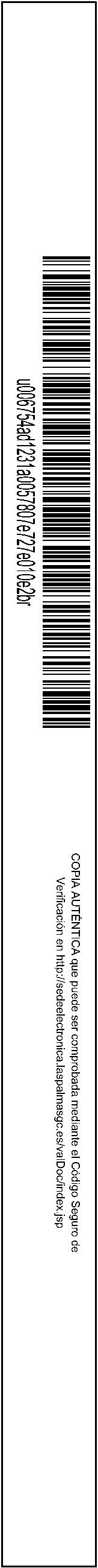 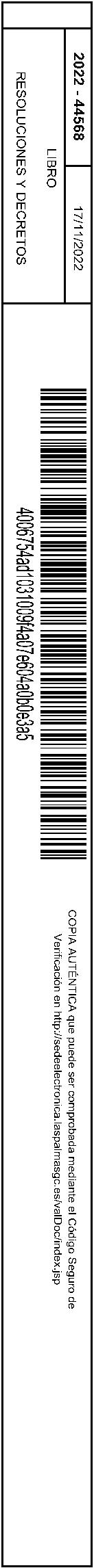 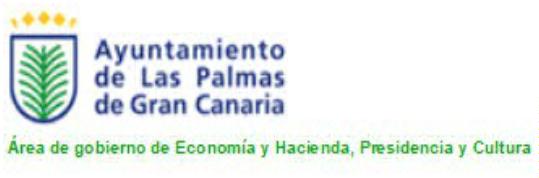 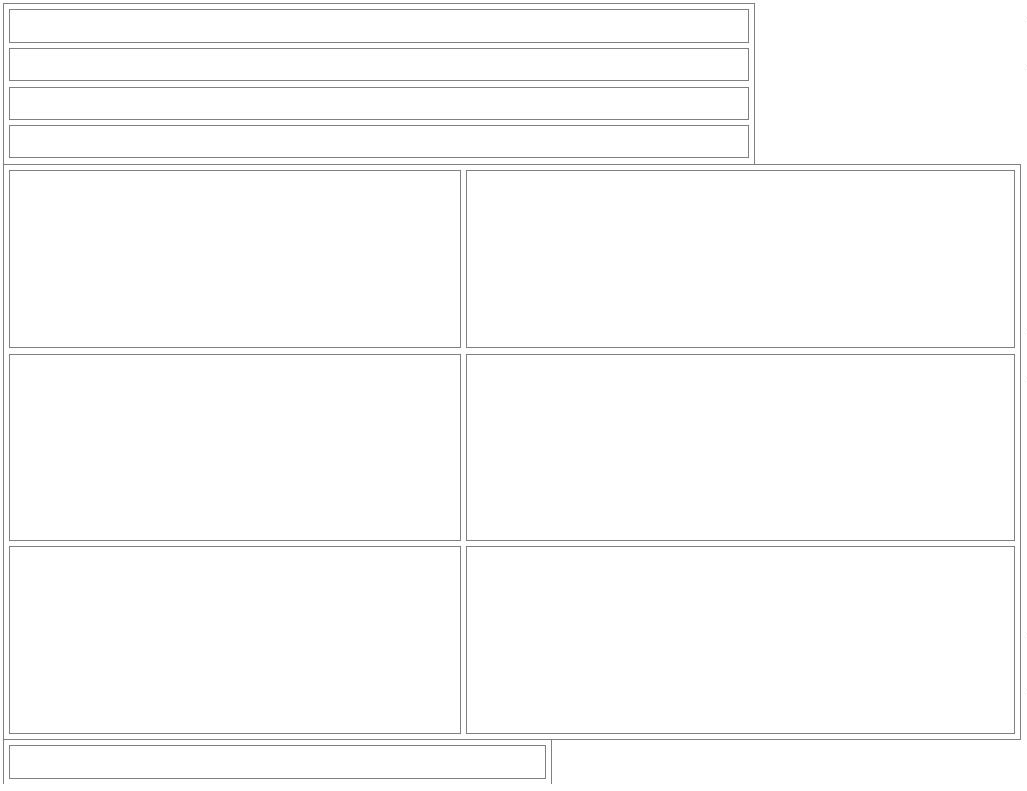 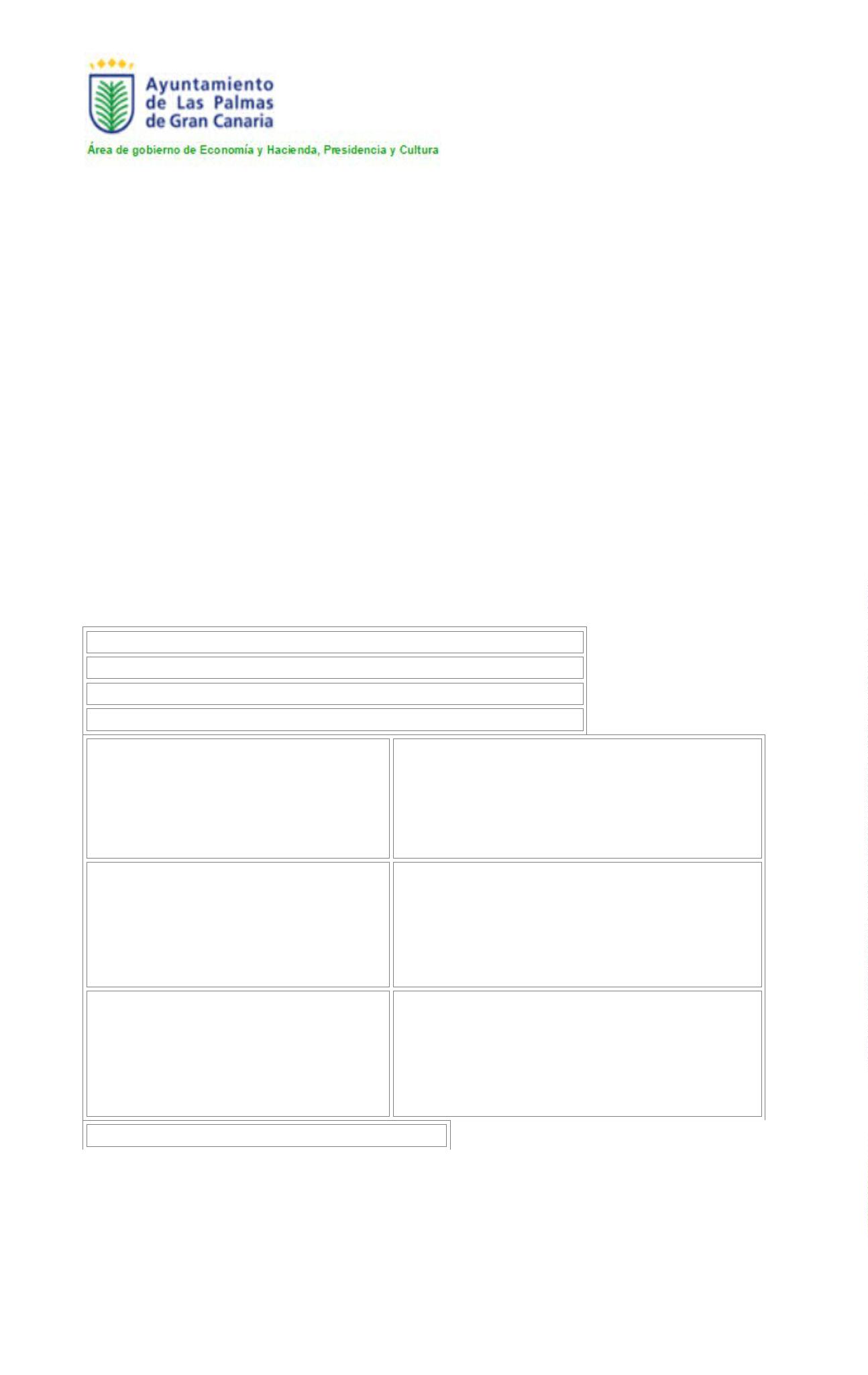 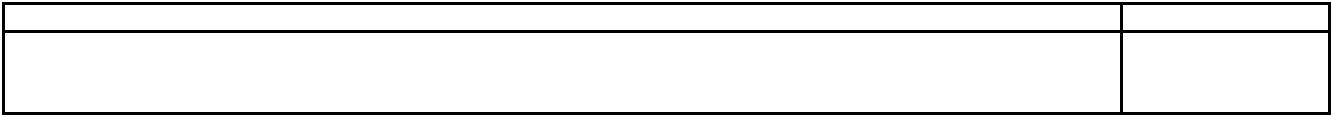 DECRETO(59) Coordinación General de Economía y HaciendaRef.: PDCExpte.: PAN2023Trámite: Resolución PAN2023Titular del Órgano de Gestión Tributaria1.4.1º. Órgano superior competente1.1. Título de la normapara elevar la iniciativa al PlenoReglamento Orgánico Específico de Funcionamiento delTribunal Económico-Administrativo MunicipalConcejal de gobierno del Área de Economía yHacienda, Presidencia y Cultura1.4.2º.Niveladministrativoresponsable1.2. Ámbito de actuaciónde la tramitaciónModificación artículo 3 –relativa a la forma de designación-.Servicio de Tributos1.4.3º. Empleado municipal informador1.3. Necesidad de análisis de resultados de su aplicaciónJefatura Servicio de TributosP. GonzálezNoTel: 928 446 387Segundo. Difundir el contenido de la presente resolución, en cumplimiento del principio de transparencia,mediante la publicación permanente en el portal web municipal.Las Palmas de Gran Canaria.La concejala de gobierno del Área de Economía y Hacienda, Presidencia y Cultura(Decreto 29036/2019, de 26 de junio)ENCARNACION GALVAN GONZALEZDada con la intervención del Secretario General Técnico de la Junta de Gobierno de la Ciudad de Las Palmas deGran Canaria, conforme a lo establecido en la Disposición Adicional 8.ª de la Ley 7/1985, de 2 de abril, Reguladorade las Bases del Régimen Local y el artículo 28 del Reglamento Orgánico del Gobierno y de la Administración delAyuntamiento de Las Palmas de Gran Canaria.Las Palmas de Gran Canaria.El Secretario General Técnico de la Junta de Gobierno de la Ciudad de Las Palmas de Gran CanariaANTONIO JOSE MUÑECAS RODRIGODocumento firmado por:Fecha/hora:PETRA DOMINGUEZ CABRERA16/11/2022 16:5717/11/2022 09:5617/11/2022 11:52ENCARNACIÓN GALVÁN GONZÁLEZANTONIO JOSE MUÑECAS RODRIGO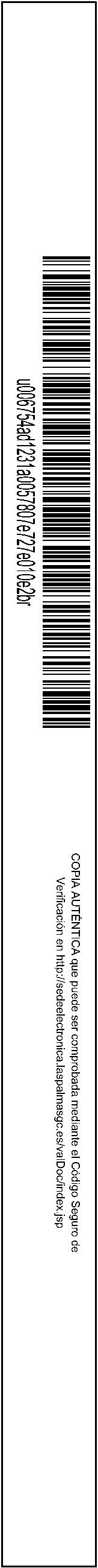 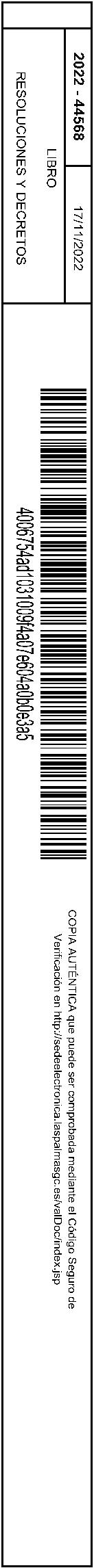 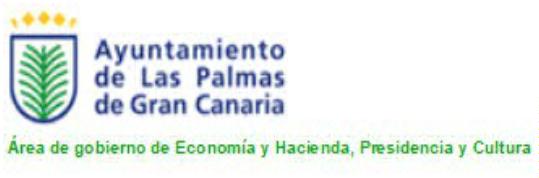 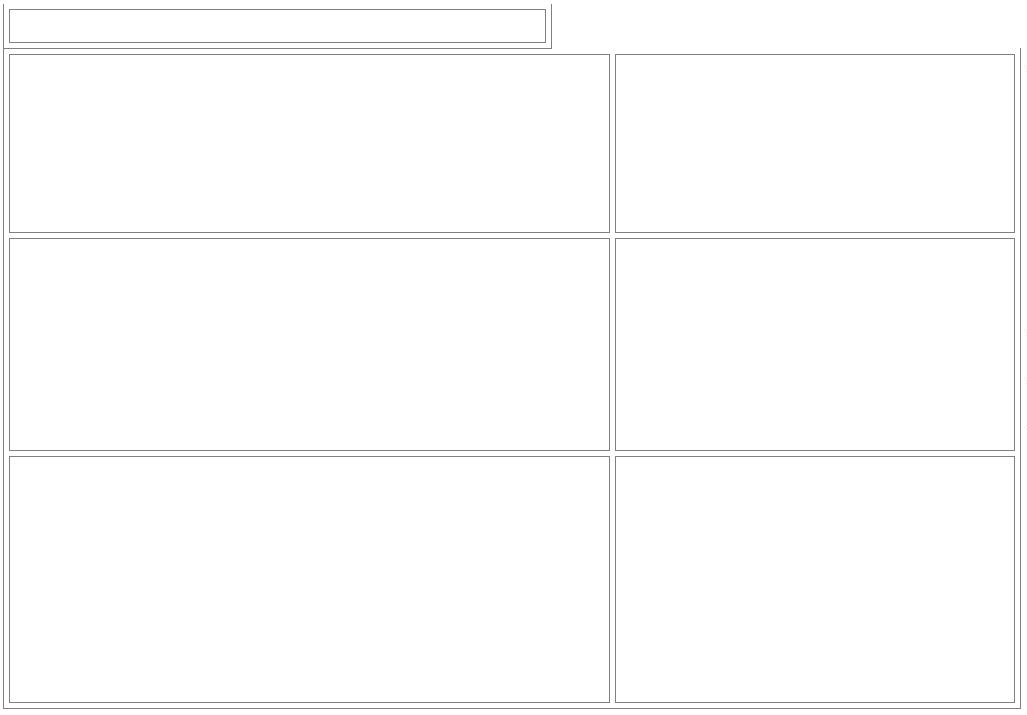 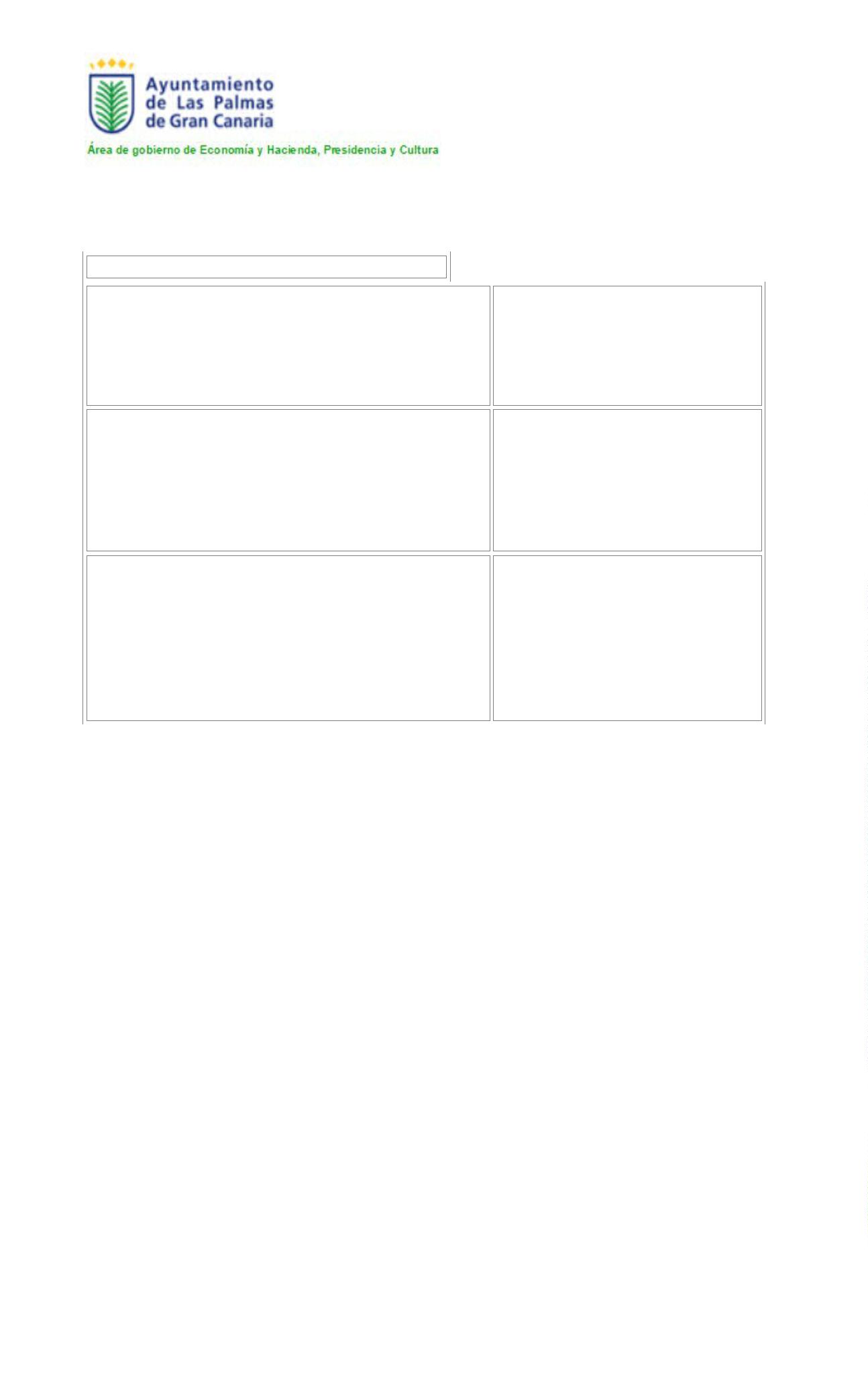 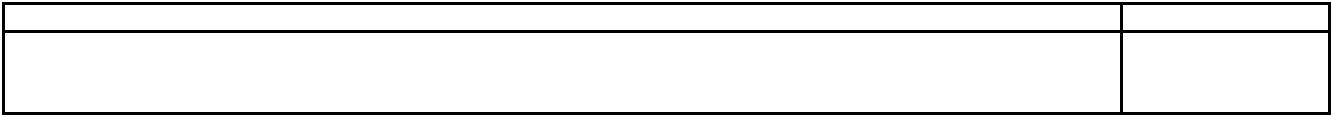 DECRETO(59) Coordinación General de Economía y HaciendaRef.: PDCExpte.: PAN2023Trámite: Resolución PAN2023Este acto administrativo ha sido PROPUESTO de conformidad con lo establecido en el artículo 7.6.7.a) delReglamento Orgánico del Gobierno y de la Administración del Ayuntamiento de Las Palmas de Gran Canaria, en LasPalmas de Gran Canaria,La Asesora Principal(Resolución 7136/2018, de 14 de marzo)PETRA DOMINGUEZ CABRERADocumento firmado por:Fecha/hora:PETRA DOMINGUEZ CABRERA16/11/2022 16:5717/11/2022 09:5617/11/2022 11:52ENCARNACIÓN GALVÁN GONZÁLEZANTONIO JOSE MUÑECAS RODRIGO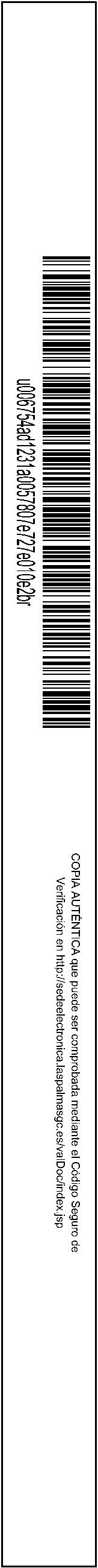 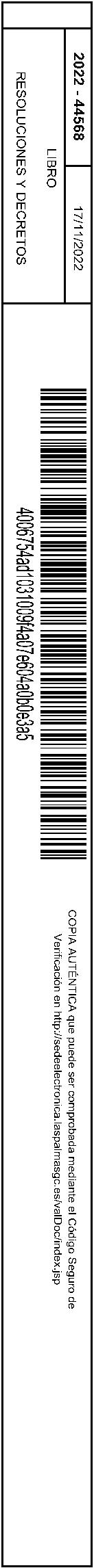 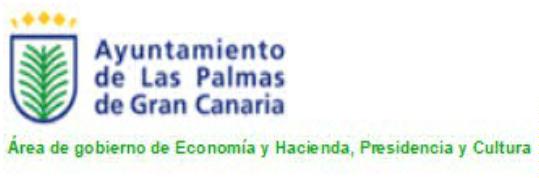 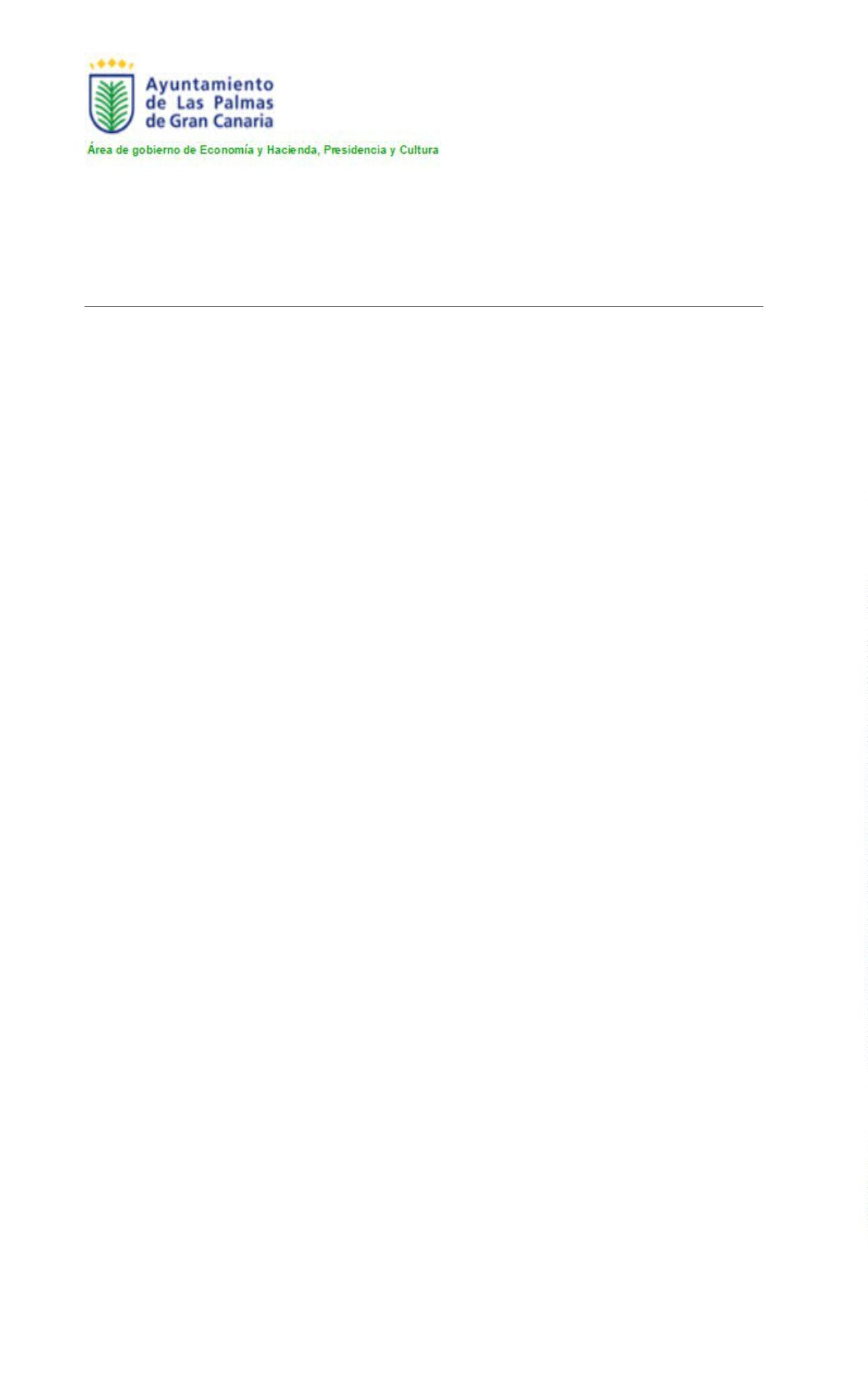 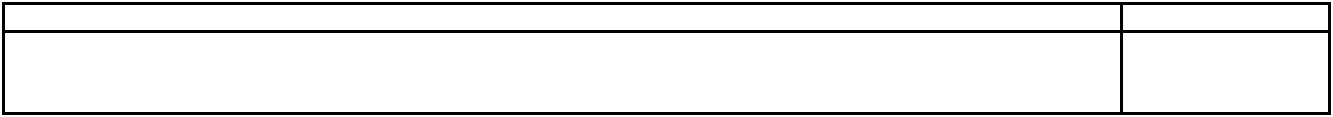 